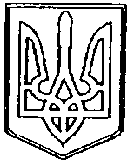 У К Р А Ї Н АЧОРТКІВСЬКА    МІСЬКА    РАДАВИКОНАВЧИЙ КОМІТЕТ48500 вул. Тараса Шевченка, буд.21, м.Чортків, Тернопільська обл.,  тел.(03552) 2-27-98, 2-06-35, факс 2-03-85 www.chortkiv.org.ua   E-mail: MOED@chortkiv.org.ua   Код ЄДРПОУ 24636045  Р І Ш Е Н Н Я Від 15.04.2015 року № 93Про розгляд скарги Зозулі С.А.на постанову адміністративної комісії при виконавчому комітеті Чортківської міської радивід 01.04.2015  №20 До виконавчого комітету Чортківської міської ради надійшла скарга від гр. Зозулі Світлани Аліківни від 06.04.2015 на постанову, винесену адміністративною комісією при виконавчому комітеті Чортківської міської ради від 01.04.2015 № 20, про притягнення її до адміністративної відповідальності за порушення  ст.152 Кодексу України про адміністративні правопорушення, а саме за влаштування стоянки автомобіля ВАЗ-2101, номерний знак ВО 3822АК, на прибудинковій території по вул. Весняна в м.Чортків, чим гр. Зозуля С.А. порушила п.11 ч.2.4 р.2 правил благоустрою м.Чортків.Гр .Зозуля С.А. у своїй скарзі зазначила, що із постановою адміністративної комісії при виконавчому комітеті Чортківської міської ради, якою її притягнено до адміністративної відповідальності у вигляді штрафу в сумі 340 грн, не згідна, оскільки автомобіль марки ВАЗ-2101, номерний знак ВО 3822АК  належить її чоловікові, який і припаркував його у вказаному місці, а тому вона не являється належним суб’єктом адміністративного правопорушення і не може бути притягнутою до адміністративної відповідальності. На засідання адмінкомісії не змогла з’явитися, оскільки на той час перебувала на стаціонарному лікування в лікарні.13.03.2015р. на підставі скарги громадян Боднар Андрія Ярославовича та Сендзюк Івана Орестовича від 25.02.2015р. працівником муніципальної дружини Чортківської міської ради було складено протокол про адміністративне правопорушення за ст.152 КУпАП на гр. Зозулю Світлану Аліківну, яка влаштувала стоянку автомобіля ВАЗ-2101, номерний знак ВО 3822АК, на прибудинковій території по вул. Весняна в м. Чортків, чим порушила п.11 ч.2.4 р.2 правил благоустрою м. Чортків.У вказаному протоколі особою, щодо якої складено даний протокол було надано пояснення в якому зазначено, що гр. Зозуля С.А. тримає автомобіль біля сходів, так як не має гаражу.До вищезазначеного протоколу додані докази у вигляді фотофіксації правопорушення на 1 арк. та копія скарги від 25.02.2015р., зареєстрована загальним відділом Чортківської міської ради 26.02.2015р. за №С-219/01-42.19.03.2015р. адміністративною комісією при виконавчому комітеті Чортківської міської ради на адресу гр. Зозулі С.А. було направлено лист із повідомленням про час та місце засідання адмінкомісії, зареєстрований за №53.25.03.2015р. відбулося засідання адмінкомісії, на яке гр.  Зозуля С.А. не з’явилася. У той же день секретарем комісії було направлено  повторний лист із повідомленням про час та місце засідання адмінкомісії, зареєстрований за №55.01.04.2015р. відбулося засідання адмінкомісії, на якому був розглянутий вищевказаний протокол, на основі якого адмінкомісією була винесена постанова №20, згідно якої  гр. Зозулю С.А. було притягнено до адміністративної відповідальності у вигляді штрафу в сумі 340грн 00коп. Незважаючи на своєчасне повідомлення про місце і час засідання адмінкомісії, гр. Зозуля С.А. не була присутня на розгляді її справи, клопотань від даної громадянки не надходило. Адмінкомісією на ім’я Зозулі С.А. було надіслано копію постанови №20, що підтверджується супровідним листом від 01.04.2015, зареєстрованим за №56.Однак, враховуючи те, що гр. Зозуля С.А. не являється належним суб’єктом вищезазначеного адміністративного правопорушення, керуючись п.3 ч.1 ст.293 Кодексу України про адміністративні правопорушення, пп.4 п.б ч.1 ст.38 Закону України «Про місцеве самоврядування в Україні», виконком Чортківської міської радиВИРІШИВ:1.Постанову адміністративної комісії при виконавчому комітеті Чортківської міської ради від від 01.04.2015 №20 скасувати та закрити справу.2.Копію даного рішення направити заявнику.3.Контроль за виконанням даного рішення покласти на голову адмінкомісії – Марусяк Г.М.Міський голова                                                                         М.В.ВЕРБІЦЬКИЙ